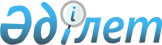 Об утверждении Положения государственного учреждения "Управления пассажирского транспорта и автомобильных дорог Кызылординской области"
					
			Утративший силу
			
			
		
					Постановление акимата Кызылординской области от 13 мая 2015 года № 9. Зарегистрировано Департаментом юстиции Кызылординской области 02 июня 2015 года № 5005. Утратило силу постановлением акимата Кызылординской области от 19 мая 2016 года № 461      Сноска. Утратило силу постановлением акимата Кызылординской области от 19.05.2016 № 461 (вводится в действие со дня подписания).

      В соответствии с Законом Республики Казахстан от 23 января 2001 года "О местном государственном управлении и самоуправлении в Республике Казахстан" и Законом Республики Казахстан от 1 марта 2011 года "О государственном имуществе" акимат Кызылординской области ПОСТАНОВЛЯЕТ:

      1. Утвердить прилагаемое Положение государственного учреждения "Управление пассажирского транспорта и автомобильных дорог Кызылординской области".

      2. Государственному учреждению "Управление пассажирского транспорта и автомобильных дорог Кызылординской области" принять меры, вытекающие из настоящего постановления.

      3. Контроль за исполнением настоящего постановления возложить на заместителя акима Кызылординской области Алибаева Н.Н.

      4. Настоящее постановление вводится в действие со дня первого официального опубликования.

 ПОЛОЖЕНИЕ государственного учреждения "Управление пассажирского транспорта и автомобильных дорог Кызылординской области"  1. Общие положения      1. Государственное учреждение "Управление пассажирского транспорта и автомобильных дорог Кызылординской области" (далее – Управление) является исполнительным органом, финансируемым из областного бюджета, уполномоченным акиматом Кызылординской области на осуществление в пределах своей компетенции государственного регулирования и координации в сфере пассажирского транспорта и автомобильных дорог области.

      2. Учредителем Управления является акимат Кызылординской области.

      Права субъекта права коммунальной собственности в отношении Управления осуществляет государственное учреждение "Управление финансов Кызылординской области".

      3. Управление осуществляет свою деятельность в соответствии с Конституцией и законами Республики Казахстан, актами Президента и Правительства Республики Казахстан, иными нормативными правовыми актами, а также настоящим Положением.

      4. Управление является юридическим лицом в организационно-правовой форме государственного учреждения, имеет печати и штампы со своим наименованием на государственном языке, бланки установленного образца, в соответствии с законодательством Республики Казахстан счета в органах казначейства.

      5. Управление вступает в гражданско-правовые отношения от собственного имени.

      6. Управление имеет право выступать стороной гражданско-правовых отношений от имени государства, если оно уполномочено на это в соответствии с законодательством.

      7. Управление по вопросам своей компетенции в установленном законодательством порядке принимает решения, оформленные приказами руководителя Управления и другими актами, предусмотренными законодательством Республики Казахстан.

      8. Структура и лимит штатной численности Управления утверждаются в соответствии с действующим законодательством.

      9. Местонахождение юридического лица: Республика Казахстан, Кызылординская область, индекс 120003, город Кызылорда, улица Бейбарыс султан, строение 1.

      10. Полное наименование государственного органа - государственное учреждение "Управление пассажирского транспорта и автомобильных дорог Кызылординской области".

      11. Настоящее Положение является учредительным документом Управления.

      12. Финансирование деятельности Управления осуществляется из областного бюджета.

      13. Управлению запрещается вступать в договорные отношения с субъектами предпринимательства на предмет выполнения обязанностей, являющихся функциями Управления.

      Если Управлению законодательными актами предоставлено право осуществлять приносящую доходы деятельность, то доходы, полученные от такой деятельности, направляются в доход государственного бюджета.

 2. Миссия, основные задачи, функции, права и обязанности Управления      14. Миссия Управления: проведение эффективной государственной политики в сфере транспорта и коммуникации в целях полного удовлетворения потребностей экономики области, общества в доступных и качественных транспортных услугах. 

      15. Задачи:

      1) создание условий для обеспечения потребностей экономики и населения в автомобильных перевозках и иных работах и услугах;

      2) защита законных прав и интересов физических и юридических лиц, а также национальных интересов государства;

      3) создание условий для конкурентоспособности отечественных перевозчиков на рынке областных автомобильных перевозок;

      4) защита внутреннего рынка автомобильных перевозок;

      5) дальнейшее развитие инфраструктуры автомобильного транспорта;

      6) проведение в течение года мероприятий по ремонту разрушенных участков, текущего ремонта автомобильных дорог при возникновении аварийных ситуаций на автомобильных дорогах, при обнаружении дефектов на автомобильных дорогах, а также неотложного восстановления и ремонта автомобильных дорог;

      7) средний, капитальный и текущий ремонт автомобильных дорог, устранение дефектов и улучшение состояния автомобильных дорог;

      8) проведение работ по капитальному ремонту автомобильных дорог без изменения существующей технической категории, восстановление транспортно-эксплуатационных характеристик автомобильных дорог, по содержанию и улучшению автомобильных дорог;

      9) реализация иных задач, предусмотренных действующим законодательством Республики Казахстан.

      16. Функции:

      1) обеспечивает безопасность дорожного движения на соответствующей территории;

      2) разрабатывает и реализует мероприятия по организации дорожного движения на дорогах;

      3) обеспечивает выполнение и контроль за всеми видами работ по строительству, реконструкции, ремонту, внедрению и содержанию технических средств регулирования дорожного движения на дорогах областного и районного значения, улицах населенных пунктов;

      4) организует работы по строительству, реконструкции, ремонту и содержанию автомобильных дорог общего пользования областного значения в соответствии с законодательством Республики Казахстан о государственных закупках;

      5) управляет сетью автомобильных дорог областного значения общего пользования, улиц населенных пунктов;

      6) управляет дорогами и дорожными предприятиями, находящимися в коммунальной собственности области;

      7) осуществляет государственный контроль при производстве работ по реконструкции, ремонту и содержанию автомобильных дорог областного значения;

      8) разрабатывает проект постановления акимата области о принятии решения о предоставлении автомобильных дорог общего пользования областного значения или их участков в безвозмездное временное пользование;

      9) разрабатывает проект постановления акимата области о принятии решения об организации перевозок пассажиров в межрайонных (междугородних внутриобластных) и пригородных сообщениях, за исключением случаев, когда такое решение принимает перевозчик;

      10) субсидирует убытки перевозчиков, связанные с осуществлением пассажирских перевозок железнодорожным транспортом по социально- значимым межрайонным (междугородним внутриобластным) и пригородным сообщениям (маршрутам);

      11) определяет межрайонные (междугородные внутриобластные) и пригородные сообщения;

      12) организует регулярные междугородние, межобластные, межрайонные (междугородние внутриобластные) перевозки пассажиров и багажа, проводит конкурсы на право их обслуживания;

      13) разрабатывает проекты постановлений областного акимата об утверждении маршрутов и расписаний движения регулярных межрайонных (междугородних внутриобластных) перевозок пассажиров и багажа;

      14) согласовывает маршруты и расписания движения по регулярным междугородним, межобластным автомобильным перевозкам пассажиров и багажа;

      15) ведет реестр автовокзалов и автостанций;

      16) ведет реестр маршрутов регулярных межрайонных (междугородних внутриобластных) автомобильных перевозок пассажиров и багажа;

      17) разрабатывает проект постановления областного акимата о разработке комплексных схем развития пассажирского транспорта и проектов организации дорожного движения;

      18) осуществляет субсидирование убытков перевозчиков при осуществлении социально - значимых перевозок пассажиров на межрайонных (междугородних внутриобластных) сообщениях;

      19) принимает меры по устранению причин и условий, способствующих совершению правонарушений;

      20) обеспечивает организацию правового воспитания граждан;

      21) утверждает классификации видов работ, выполняемых при содержании, текущем, среднем и капитальном ремонтах улиц населенных пунктов;

      22) выдает международные сертификаты технического осмотра;

      23) осуществляет лицензирование в соответствии с законодательством Республики Казахстан о разрешениях и уведомлениях;

      24) согласование строительства подъездных дорог и примыканий к дорогам общего пользования областного и районного значения; 

      25) разрабатывает и вносит на утверждение акимата области проект об утверждении порядка и условий классификации автомобильных дорог общего пользования областного и районного значения; 

      26) разрабатывает и вносит на утверждение акимата области проект об утверждении порядка размещения наружной (визуальной) рекламы в полосе отвода автомобильных дорог общего пользования областного и районного значения; 

      27) проводит аттестацию субъектов транспортной деятельности в порядке, определенном Правительством Республики Казахстан;

      28) ведет учет курсов по подготовке судоводителей маломерных судов;

      29) выдает удостоверения на право управления самоходными маломерными судами;

      30) в пределах своей компетенции реализует мероприятия в сфере мобилизационной подготовки и мобилизации;

      31) рассматривает обращения, направленные в Управление физическими и юридическими лицами, контролирует их исполнение, в случаях и порядке, установленном законодательством Республики Казахстан, предоставляет на них ответы;

      32) организовывает прием физических лиц и представителей юридических лиц;

      33) осуществляет в интересах местного государственного управления иные полномочия, возлагаемые на местные исполнительные органы законодательством Республики Казахстан.

      Сноска. Пункт 16 – в редакции постановления акимата Кызылординской области от 07.04.2016 № 430 (вводится в действие по истечении десяти календарных дней после дня первого официального опубликования).

      17. Права и обязанности:

      1) Управление для реализации возложенных на него задач и осуществления своих функций имеет право в установленном законодательством порядке:

      запрашивать и получать от государственных органов, организаций, их должностных лиц необходимую информацию и материалы;

      проводить совещания, семинары, конференции по вопросам, входящим в его компетенцию; 

      осуществлять иные права, предусмотренные действующим законодательством;

      2) Управление обязано:

      принимать законные и обоснованные решения;

      обеспечивать контроль за исполнением принятых решений;

      реализовывать иные обязанности, предусмотренные действующим законодательством;

      3) владение и пользование государственным пакетом акций акционерного общества "Аэропорт Коркыт Ата" в размере 100 (сто) процентов.

      Сноска. Пункт 17 – в редакции постановления акимата Кызылординской области от 07.04.2016 № 430 (вводится в действие по истечении десяти календарных дней после дня первого официального опубликования).

 3. Организация деятельности Управления      18. Руководство Управления осуществляется первым руководителем, который несет персональную ответственность за выполнение возложенных на Управление задач и осуществление им своих функций.

      19. Первый руководитель Управления назначается на должность и освобождается от должности акимом области.

      20. Первый руководитель Управления имеет заместителей, которые назначаются на должность и освобождаются от должности в соответствии с законодательством Республики Казахстан. 

      21. Полномочия первого руководителя Управления:

      1) в процессе реализации своих полномочий отчитывается акиму области и курирующему заместителю акима области;

      2) представляет Управление в государственных органах и иных организациях в пределах своей компетенции;

      3) в соответствии с законодательством назначает на должность и освобождает от должности работников Управления, вопросы трудовых отношений которых отнесены к его компетенции;

      4) обеспечивает разработку стратегических и программных документов;

      5) в установленном законодательством порядке налагает дисциплинарные взыскания и применяет меры поощрения к сотрудникам Управления, вопросы трудовых отношений которых отнесены к его компетенции;

      6) подписывает приказы;

      7) действует без доверенности от имени Управления;

      8) заключает договора;

      9) выдает доверенности;

      10) принимает регламент по вопросам организации своих полномочий и внутреннего распорядка;

      11) несет персональную ответственность за организацию работы по противодействию коррупции;

      12) организует, координирует и контролирует работу Управления;

      13) исполняет поручения и акты акима и акимата области;

      14) утверждает положения о структурных подразделениях Управления;

      15) организует разработку проектов нормативных правовых актов в пределах компетенции; 

      16) обеспечивает соблюдение норм служебной этики; 

      17) реализует политику гендерного равенства;

      18) утверждает график личного приема физических лиц и представителей юридических лиц; 

      19) осуществляет иные полномочия, предусмотренные законодательством Республики Казахстан.

      Исполнение полномочий первого руководителя Управления в период его отсутствия осуществляется лицом, его замещающим в соответствии с действующим законодательством.

      22. Первый руководитель определяет полномочия своих заместителей в соответствии с действующим законодательством.

      23. Режим работы Управления:

      1) Управление работает с понедельника по пятницу 5 (пять) дней в неделю;

      2) время работы Управления с 09.00 часов до 19.00 часов местного времени. Перерыв с 13.00 часов до 15.00 часов;

      3) в субботу и в воскресенье, а также в установленные законодательством Республики Казахстан праздничные дни Управление не работает.

      24. Взаимоотношения между Управлением и акиматом области, администрацией Управления и его трудовым коллективом регулируются в соответствии с действующим законодательством Республики Казахстан.

 4. Имущество Управления      25. Управление может иметь на праве оперативного управления обособленное имущество в случаях, предусмотренных законодательством.

      Имущество Управления формируется за счет имущества, переданного ему собственником, а также имущества (включая денежные доходы), приобретенного в результате собственной деятельности и иных источников, не запрещенных законодательством Республики Казахстан. 

      26. Имущество, закрепленное за Управлением, относится к областному коммунальному имуществу.

      27. Управление не вправе самостоятельно отчуждать или иным способом распоряжаться закрепленным за ним имуществом и имуществом, приобретенным за счет средств, выданных ему по плану финансирования, если иное не установлено законодательством.

 5. Реорганизация и упразднение Управления      28. Реорганизация и упразднение Управления осуществляются в соответствии с законодательством Республики Казахстан.

      В случае ликвидации Управления использование его имущества осуществляется в соответствии с законодательством Республики Казахстан.


					© 2012. РГП на ПХВ «Институт законодательства и правовой информации Республики Казахстан» Министерства юстиции Республики Казахстан
				
      Аким Кызылординской области

К. Кушербаев
Утверждено
постановлением акимата Кызылординской области
от "13" мая 2015 года № 9